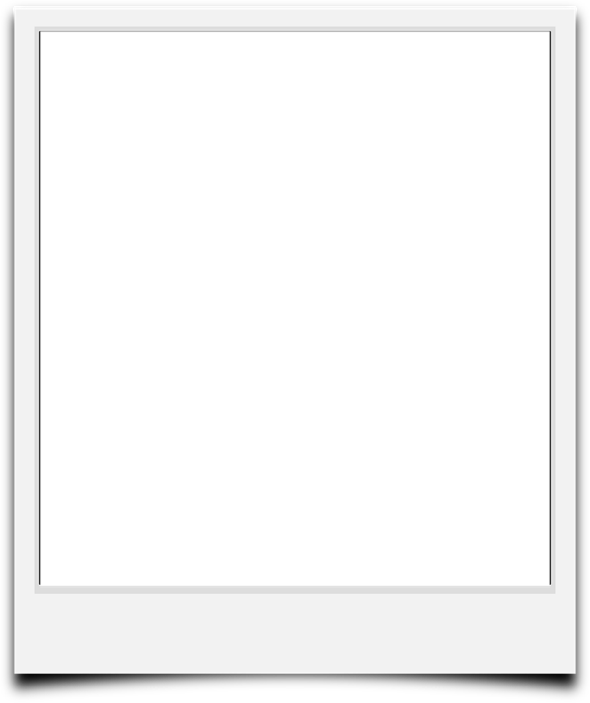 Name:	 ____________________________Alter:	 ____________________________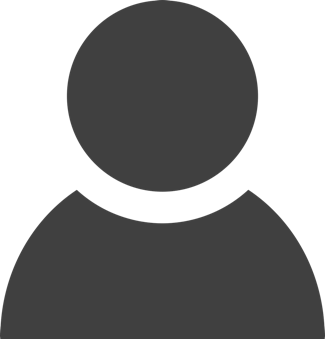 Geburtstag:	_____________________________Klasse: 	_____________________________Lieblingsfarbe: ____________________________Lieblingslied: 	__________________________________________Haustier: 	__________________________________________Geschwister: 	__________________________________________Das mag ich gerne: _____________________________________Das mag ich nicht: ______________________________________